Impresso em: 07/08/2023 21:15:41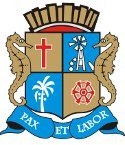 Governo de Sergipe Câmara Municipal de AracajuMatéria: EMENDA Nº 43 AO PROJETO DE LEI Nº 220-2021	Reunião: 117 SESSÃO OrdináriaAutor:PROFª. ÂNGELA MELOData: 16/12/2021Parlamentar	Partido	Voto	HorárioBINHOBRENO GARIBALDE CÍCERO DO SANTA MARIA DR. MANUEL MARCOS EDUARDO LIMAEMÍLIA CORRÊA FÁBIO MEIRELES ISACJOAQUIM DA JANELINHA LINDA BRASILPAQUITO DE TODOS PR. DIEGOPROF. BITTENCOURT PROFª. ÂNGELA MELO RICARDO MARQUES RICARDO VASCONCELOSSÁVIO NETO DE VARDO DA LOTÉRICA SHEYLA GALBASONECAVINÍCIUS PORTO ANDERSON DE TUCAPMNUNIÃO BRASIL PODEMOS PSDREPUBLICANOS PATRIOTA PODEMOSPDT SOLIDARIEDADE PSOL SOLIDARIEDADE PPPDT PTCIDADANIA REDE PODEMOS CIDADANIA PSDPDT PDTSIM SIM SIM NÃO SIM SIM NÃO SIM NÃO SIM NÃO SIM NÃO SIM SIM SIM NÃO SIM NÃO NÃONão Votou11:01:4411:01:0711:00:1011:01:2011:01:2111:00:0211:00:2211:00:3611:00:0910:59:5611:00:1010:59:5010:59:5810:59:5411:00:0010:59:5611:01:0710:59:5111:00:5510:59:53NITINHOFABIANO OLIVEIRASGT. BYRON ESTRELAS DO MARPSDPP REPUBLICANOSO Presidente não VotaNão Votou Não VotouTotais da Votação	Sim: 12Resultado da Votação: APROVADONão: 8Abstenção: 0	Total de Votos Válidos: 20